 Börja spela handboll med oss 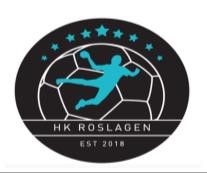 HK Roslagen bedriver handbollsverksamhet i Roslagen för barn och ungdomar. Vi är i dag verksamma i Svanberga och Rådmansö men vart man bor i Roslagen så är man välkommen. Verksamheten kan även i framtiden utökas till andra orter. Det är gratis att komma ner till hallarna och prova på 3 gånger. Det krävs ingen föranmälan men det är bra om man kontaktar respektive ledare om man är intresserad av att komma och prova på. Kontaktuppgifter för varje lag hittar du på www.laget.se/HKRoslagen. Det du behöver ha är träningskläder (tröja, byxa, inomhusskor) samt vattenflaska. Bollar och annan utrustning står föreningen för.  Vi har ledare som är erfarna både vad gäller handboll och att ta hand om ungdomar. För oss är det viktigt att det finns aktiviteter för barn och ungdomar och att alla känner att de blir sedda, oavsett kunskap, ålder eller annat. Flickor och pojkar födda 13/14		Onsdagar kl.18:00-19:00 	Svanberga SporthallFlickor och pojkar födda 15/16/17	Onsdagar kl.18:00-19:00	Svanberga SporthallFlickor och pojkar födda 13/14		Onsdagar kl.17:45-19:00	Rådmansö sporthallFlickor och pojkar födda 15/16/17	Onsdagar kl.17:45-19:00 	Rådmansö SporthallHK Roslagen hälsar alla hjärtligt välkomna!Handboll för alla!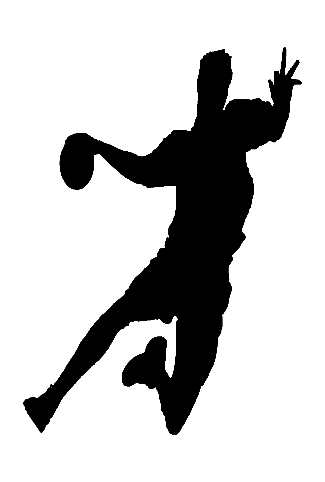 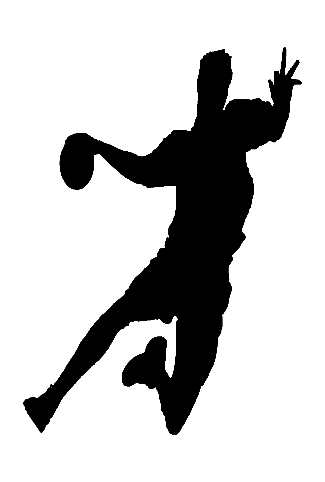 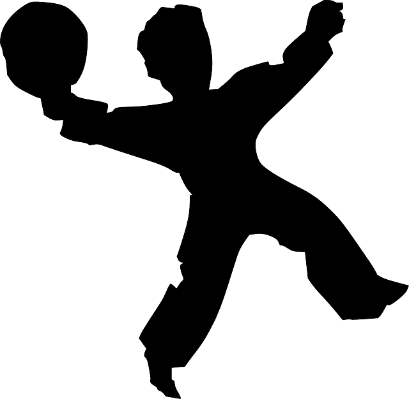 